Приложение 1 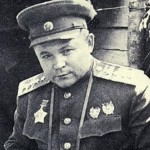 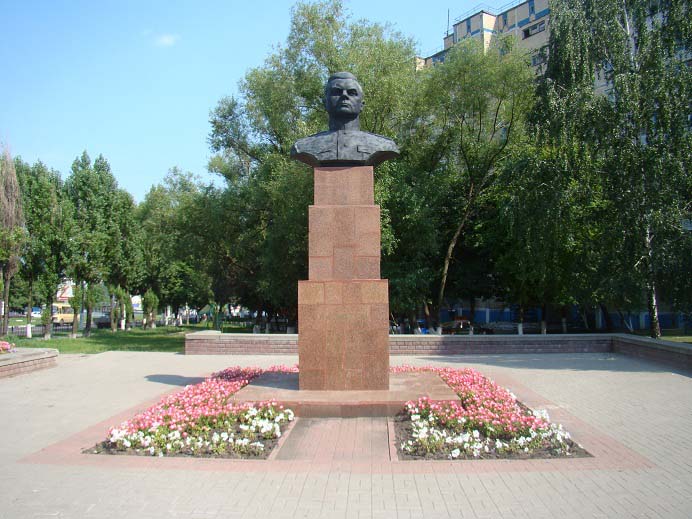                      фото 1                                                   фото 2               Н. Ф. Ватутин                       Памятник генералу Н. Ф. Ватутину     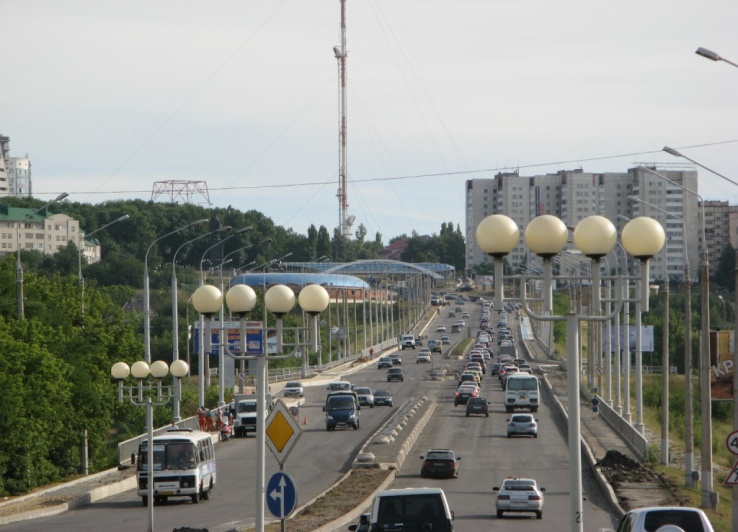 фото 3Проспект Ватутина